				Белгородский район, с. Веселая Лопань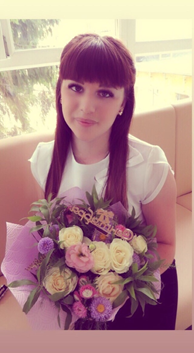   				Юлия Васильевна Шульгина участник				2019 год Преподаваемые предметы: история и обществознаниеучитель «Педагог без любви к ребенку - все равно, что певец без голоса, музыкант без слуха, живописец без чувства цвета»Дата рождения: 04.08.1993Место работы: Муниципальное общеобразовательное учреждение «Веселолопанская средняя общеобразовательная школа Белгородского района Белгородской области»Педагогический стаж: 4 годаОбразование: НИУ «БелГУ», 2015 годУченая степень: -Почетные звания и награды: -Хобби: вышивание бисеромПедагогическое кредо: «Педагог без любви к ребенку - все равно, что певец без голоса, музыкант без слуха, живописец без чувства цвета»Сценические таланты: хореография Спортивные увлечения: легкая атлетикаПочему нравится работать в школе: Профессиональные и личностные ценности: творчество и самореализация в профессии; доброжелательность, ответственность, требовательность, умение помочь раскрыться каждому ребёнкуМатериалы заочного тура: Ссылка на интернет-ресурс: https://infourok.ru/backOffice/pageEdit/186727